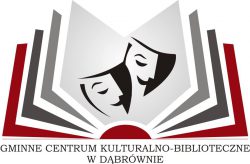 REGULAMIN KONKURSU FOTOGRAFICZNEGO„ZABIERZ KSIĄŻKĘ NA WAKACJE”OrganizatorGminne Centrum Kulturalno - Biblioteczne w DąbrównieCel i przedmiot konkursupromowanie czytelnictwa poprzez wykonanie fotografii z książką  lub samej książki, zabranej ze sobą na wakacyjne wojaże;rozwijanie wyobraźni i kreatywności;propagowanie sztuki fotograficznej.Zasady konkursuUczestnicy przesyłają na pocztę internetową biblioteki zdjęcie książki wypożyczonej w naszej bibliotece.Ideą konkursu jest przesłanie zdjęcia książki, znajdującej się w ciekawej aranżacji lub scenerii.Zdjęcie może pokazywać zarówno czytelnika z książką, jak i samą książkę.W konkursie mogą brać udział jedynie książki opatrzone pieczątką naszej biblioteki.Każdy uczestnik może zgłosić na konkurs 1 zdjęcie.Udział w konkursie jest jednoznaczny z nieodpłatnym przekazaniem praw autorskich, (niewyłącznych) praw majątkowych do zdjęcia w następujących polach eksploatacji: a)	 utrwalania i zwielokrotnienia nadesłanej fotografii -wytwarzanie egzemplarzy utworu bez względu na technikę (np. techniką drukarską, cyfrową, reprograficzną, zapisu magnetycznego) ilość i wielkość nakładu;b)	 w zakresie obrotu oryginałem albo egzemplarzami, na których utwór utrwalono, wprowadzenie do obrotu, nadawanie drogą przewodową i bezprzewodową, wystawianie, publiczne udostępnianie utworu w taki sposób, aby każdy mógł mieć do niego dostęp w miejscu i czasie przez siebie wybranym, wykorzystanie zdjęcia lub jego fragmentu do innego celu np. wykorzystywanie w celach informacyjnych, adaptowanie do wydawnictwa promocyjnego, artykułu prasowego;c)	 oraz prawa pokrewne z zastrzeżeniem m. in. ujawnienia nazwiska autora w sposób zwyczajowo przyjęty.Miejsce i termin trwania konkursuKonkurs trwa od dnia ogłoszenia, tj.1 lipca do 31 sierpnia 2021 r.Rozstrzygniecie konkursu nastąpi do dnia 15 września 2020 r.Zdjęcia należy przesyłać pocztą internetową na adres: biblioteka@gckbdabrowno.pl , wpisując w tytule wiadomości: „Zabierz książkę na wakacje 2021”. Wraz ze zdjęciem należy przesłać wypełniony i zeskanowany (lub sfotografowany) formularz zgłoszeniowy.Organizacja i przebieg konkursuPrzesłane przez czytelników zdjęcia zostaną umieszczone na profilu Facebook biblioteki oraz stronie internetowej GCKB.Wyniki konkursu zostaną opublikowane na stronie internetowej GCKB i w mediach społecznościowych.Nagroda zostanie przekazana laureatom osobiście po ogłoszeniu wyników konkursu i będzie do odbioru w bibliotece.Postanowienia końcoweUczestnicy niepełnoletni powinni dostarczyć pisemną zgodę rodziców lub opiekunów prawnych na udział w konkursie.W konkursie nie mogą brać udziału organizatorzy i ich rodziny.Zgłoszenie prac do konkursu jest jednoznaczne z przekazaniem majątkowych praw autorskich do nich, na rzecz organizatora, o których mowa w art. 50 ust. z dn. 04.02.1994 r. o prawach autorskich i prawach pokrewnych. (Dz.U. z 1994 r., nr 24, poz. 83 z późn. zm.).Uczestnicy konkursu wyrażają zgodę na przetwarzanie i udostępnianie swoich danych osobowych oraz wizerunku na potrzeby organizacji i przeprowadzenia konkursu.Organizatorzy zastrzegają sobie prawo do nieodpłatnego wykorzystania wszystkich nadesłanych zdjęć w publikacjach związanych z konkursem oraz w innych celach promocyjno-reklamowych.Zgłoszenie pracy do konkursu jest jednoznaczne z przyjęciem warunków niniejszego regulaminu i oświadczeniem, że prace złożone na konkurs zostały wykonane osobiście.Organizator zastrzega sobie prawo do zmiany niniejszego Regulaminu w celu rozstrzygnięcia konkursu.Wszelkie dodatkowe informacje na temat konkursu można uzyskać pod numerem telefonu 896461198 wew. (17) Niniejszy Regulamin jest jedynym dokumentem określającym zasady konkursu.